Fraser First Booster Club awarded a $10,000 grant by the DTE Energy Foundation to construct the new McKinley Barrier-Free Park Sensory Garden!  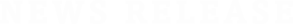 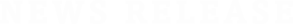 FRASER MICHIGAN – The DTE Energy Foundation has awarded the Fraser First Booster Club a $10,000 grant to fund a new sensory garden at McKinley Barrier-Free Park.  This generous grant will help fund a garden that includes native plants, musical instruments, and other natural and educational features.  The new McKinley Barrier-Free Park Sensory Garden will be a natural pathway that stimulates visitor senses through interaction with native plants, musical, educational, and natural features.   Fully accessible, this garden will let people of all ages and abilities enjoy a wide variety of sensory experiences. Sherry Stein, President of the Fraser First Booster Club said, “The new sensory garden has been a central feature of the park since the beginning.  This new garden represents an important next step in our goal of finishing this park, and is a dream come true for many of our members.  Thank you to the  DTE Energy Foundation Board of Trustees for believing in and supporting this project.”Vania Apps, former president of Fraser First said, “This sensory garden has been a dream of mine since the beginning of this project.  It’s exciting to see it come to finally come to life.  Thank you DTE!”The addition of this new feature continues Fraser First’s commitment to accessible recreation for people of all abilities and all ages.  The result is McKinley Barrier-Free Park,  Macomb County’s premier barrier-free, fully accessible park.    With a special focus on meeting the needs of those with special challenges, McKinley Barrier-Free Park features a “walk and roll” path, pavilion, comfort station, toddler sand lot, benches, play structures, accessible swings, and a parking lot - all accessible by people of all ages and all abilities.   The park is also home to four Little Libraries, built by local residents and filled with books donated by local book lovers. About McKinley Barrier-Free ParkMcKinley Barrier-Free Park, is an award-winning park located at 31500 Grove St, Fraser, MI 48026, north of 13 Mile and east of Hayes Road.  To learn more about the Fraser First Booster Club and McKinley Barrier-Free Park, visit http://www.fraserfirst.com, email Fraser First President Sherry Stein at sherry.stein@fraserfirst.com, or contact the City of Fraser at (586) 293-3100.FOR IMMEDIATE RELEASECONTACT:Sherry SteinOctober 1, 2019(586) 306-2653sherry.stein@fraserfirst.com